angličtina 3 - 8.týden Hello kids,how are you?ÚTERÝ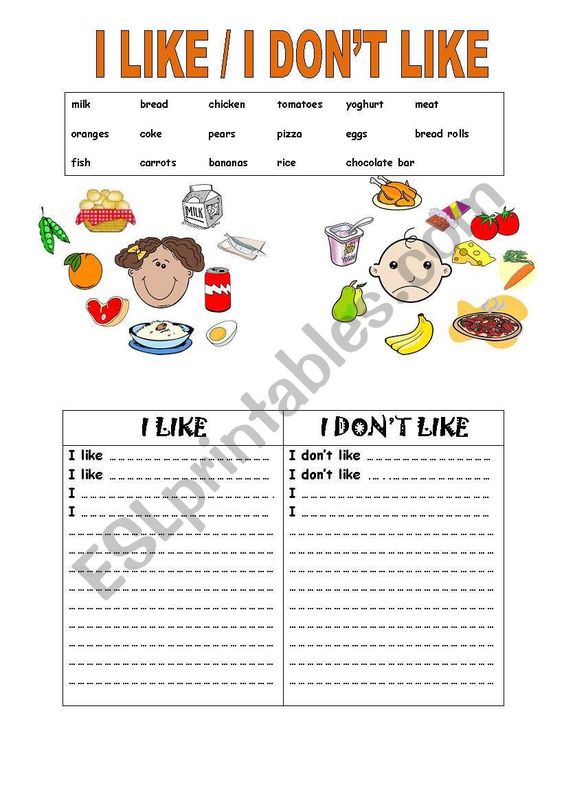 STŘEDAhttps://www.umimeanglicky.cz/poslech-slovicek-colors-1-uroven?source=explicitMapGlobal zkuste poslouchat a vyberte slovíčko, které uslyšíte  COLORShttps://www.umimeanglicky.cz/slovicka-animals_farm-1-uroven?source=explicitMapGlobal vyber zvířátko, které je napsané nahoře – ANIMALShttps://www.umimeanglicky.cz/pexeso-clothing-1-uroven?source=explicitMapGlobalpexeso – CLOTHES Tento týden mi nic neposíláte- mějte se hezky a doufám, že se máte dobře, protože v pátek je zase volno!!D. Veselá 